Министерство образования и науки РБКяхтинское управление образованияЦентр дополнительного образованияВнеклассное мероприятие: «Традиции и обычаи бурятского народа»Разработала: педагог дополнительного образованияБалдандоржиева Дина Дондитовнаг.Кяхта2022годАннотацияИзучение культуры бурятского народа на начальном этапе становления личности – актуальная задача современного образования. Народная культура является хранительницей вековых традиций, опыта. Особую роль для развития глубоких чувств, как известно, играют знания, поэтому необходимо познакомить детей с историей, традицией бурятского народа. Особое значение в формировании личности дошкольника имеет владение словом, постижение культуры народа через язык. Данная методическая разработка может быть полезна и интересна воспитателям дошкольных учреждений, педагогам дополнительного образования, ведущим курс бурятского языка в детских садах для русскоязычных детей.Актуальность проблемыПо данным ЮНЕСКО в 2002 году бурятский язык внесен в число исчезающих языков планеты.   Среди более чем трёх тысяч вымирающих языков, оказался и бурятский.  Основной проблемой исчезновения бурятского языка ученые-лингвисты отсутствие языковой среды. Если в прошлом столетии лишь 20% коренных жителей Забайкалья не говорили по-бурятски, то сегодня уже 60% не знают языка предков. Молодое поколение охотнее изучает востребованные языки – английский, китайский, монгольский. Сегодня на родном языке не говорят в семьях, он не используется при оформлении документов. С утратой языка происходит утрата всей остальной культуры, стирание истории, а затем и исчезновение самого народа. Однако, несмотря на явные процессы исчезновения бурятского языка, важным моментом является его статус как одного из двух государственных в республике. Также в Бурятии идет обязательное преподавание в начальной школе. Поэтому изучение бурятского языка на сегодняшний день необходимо начинать именно с дошкольного возраста. Шестилетний возраст рассматривается специалистами как наиболее благоприятный период для овладения иностранным языком. Психологи отмечают прочность запоминания языкового материала в этом возрасте, высокую степень развития фонематического слуха.Тема моей методической разработки. «Буряад арадай ёhо заншалнууд». Курс бурятского языка целесообразнее начать со знакомства детей с духовной культурой бурятского народа, чтобы дети имели представление как буряты жили раньше, каков был их быт. План занятия:Тема внеклассного мероприятия «Буряад арадай ёhо заншалнууд »Тип занятия: изучение нового материалаВид занятия: занятие-путешествиеМетоды обучения: словесные, практические, игровые, объяснительно-иллюстративные; частично-поисковыйФорма деятельности: групповая; продолжительность занятия   25 минутСпособы организации деятельности педагога и воспитанников: фронтальный; групповой;Возраст детей, участвующих в реализации данной методической разработки 6-7 лет.Цель: познакомить детей с духовной культурой бурятского народа, дать первоначальные знания об обычаях и традициях бурят;Задачи:Образовательные: формирование представления об обычаях и традициях бурятского народа; обогащение словарного запаса детей новыми бурятскими словами;Развивающие: развитие познавательной деятельности (мышление, речь, внимание, память, воображение); развитие фонематического и музыкального слуха; музыкального ритмаВоспитывающие: воспитание уважения к культуре бурятского народа, толерантности, чувства патриотизма и любви к родному краю;Оборудование: аудиозапись с бурятской мелодией и ёхором, иллюстрация бурятской девушки в национальном костюме, конверты с заданиями; иллюстрации лошади и юрты, образцы орнаментов.Ход занятияСписок литературы для педагогов: Алагуева В.П. “Золотая книга о бурятах” - У-Удэ: Респ. типография, 2006Бабуева В.Д.  Материальная и духовная культура бурят. Учебное пособие. – Улан-Удэ, 1999.Батуева И.Б. Буряты на рубеже XIX – XX вв. (Хозяйство бурят. Скотоводство в дореволюционный период). Историко-этнографический очерк. – Улан-Удэ, 1992.Буряты / отв. ред. Л. Л. Абаева, Н. Л. Жуковская. - М. : Наука, 2004. - 633 с. : ил. - (Народы и культуры).Быт бурят в настоящем и прошлом. – Улан-Удэ, 2001.Дашиева Л.Д. “Традиционная музыкальная культура бурят” Метод. пособие – Улан-Удэ: Респ. типография, 2005Окладников А.П. Открытие Сибири. – Новосибирск: Сфера, 2002.Традиционные верования и быт народов Сибири, XIX – нач. XX в.- Новособирск: Сфера, 1987.Уланов А.И. Бурятский героический эпос. – Улан-Удэ, 2001.Уланов А.И. Древний фольклор бурят.  – Улан-Удэ, 1998.Интернет-ресурсыСписок литературы для воспитанников:1. Алагуева В.П. “Золотая книга о бурятах” - У-Удэ: Респ. типография, 20062.Бабуева В.Д. “Материальная и духовная культура бурят” учебное пособие.- Улан-Удэ, 20043. Батоева Д.Б., Галданова Г.Р. и др. “Обряды в традиционной культуре бурят”- М.: Вост. Лит., 2002Баирова Л.К. “Истоки и тайны бурятских улигеров” в 2 частях – Улан-Удэ: Изд. БГУ, 2006Галшиев Э-Х. “Зеркало мудрости”-Улан-Удэ: Бур. книжное изд-во, 2006Герасимова К.М., Галданова Г.Р., Очирова Г.Н. “Традиционная культура бурят”- Улан-Удэ, 2000Дугаров Б. и др. “ Бурятские народные сказки”. Сборник- М:, Современник 1990Детский ежемесячный иллюстрированный журнал “Одон. Star.Звезда”- Улан-Удэ: Респ. типографияКалендарные обычаи и обряды у народов Восточной Азии. Новый год.- М., 1985“Костюмы народов Бурятии” Справочно-библиографический СD. Сост: Базарова Д.В. и др.: национ. Библиотека РБ, Улан-Удэ, 2006Могоева Д.Д. “Амар сайн, ухибууд!”-Улан-Удэ: изд. Бэлиг-2002Муханов И.Л. “Дождь из цветов” Бурятские буддийские притчи. Центр русско-азиатских исследований “Агирти”, 2005Энциклопедия Байкала “Байкал. Флора и фауна” СD- Иркутск: Восьмое небо – 2005Приложения: рисунок юрты, бурятки в национальном костюме, лошади, орнаменты, рисунок ёхора. Приложение 1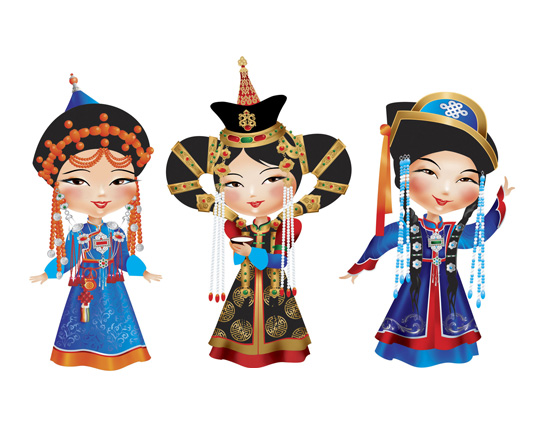 Приложение 2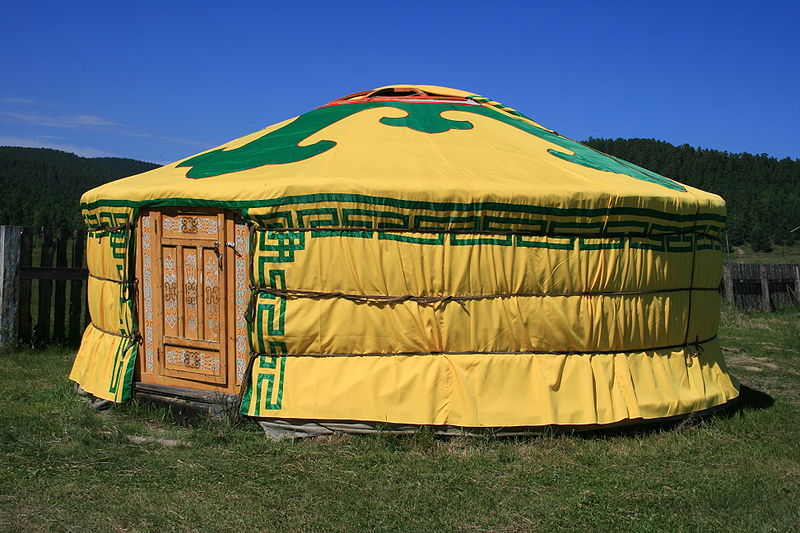 Приложение 3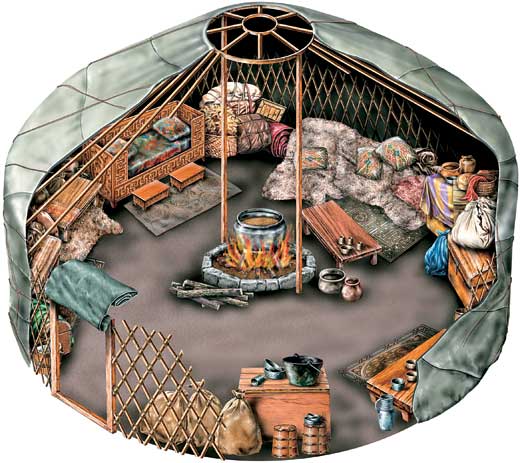 Приложение 4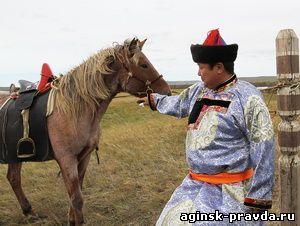 Приложение 5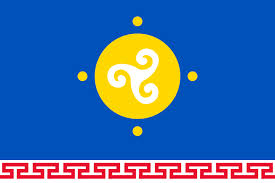 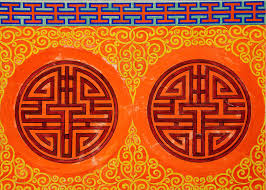 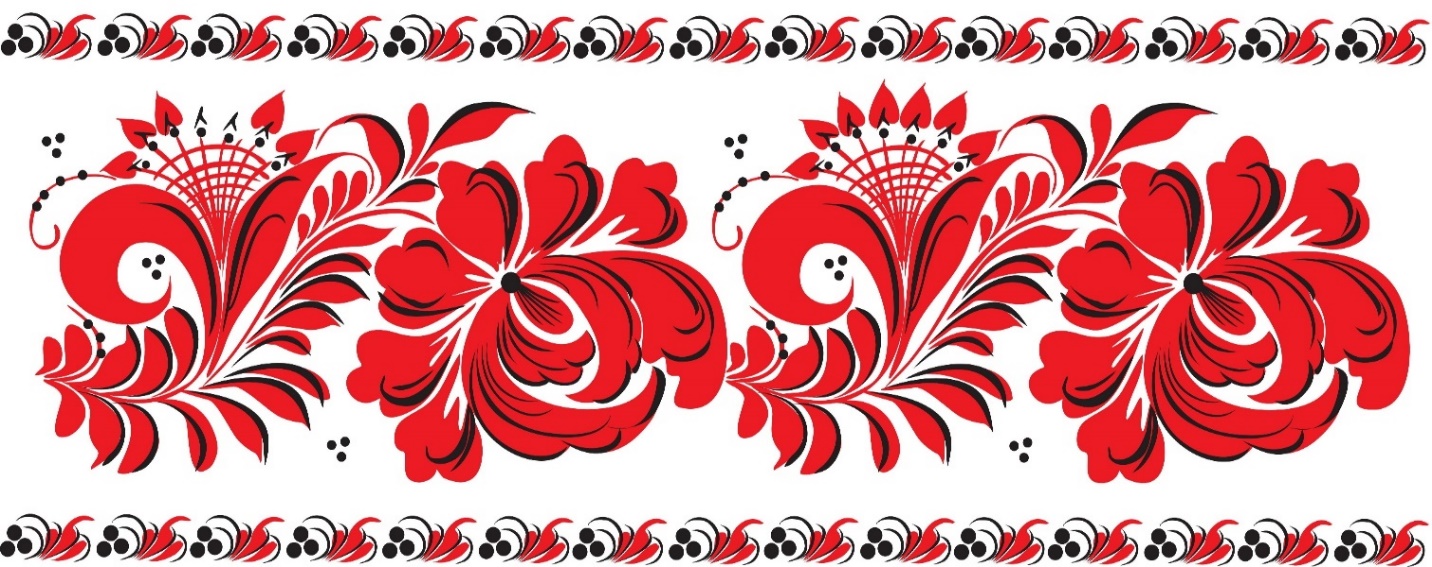 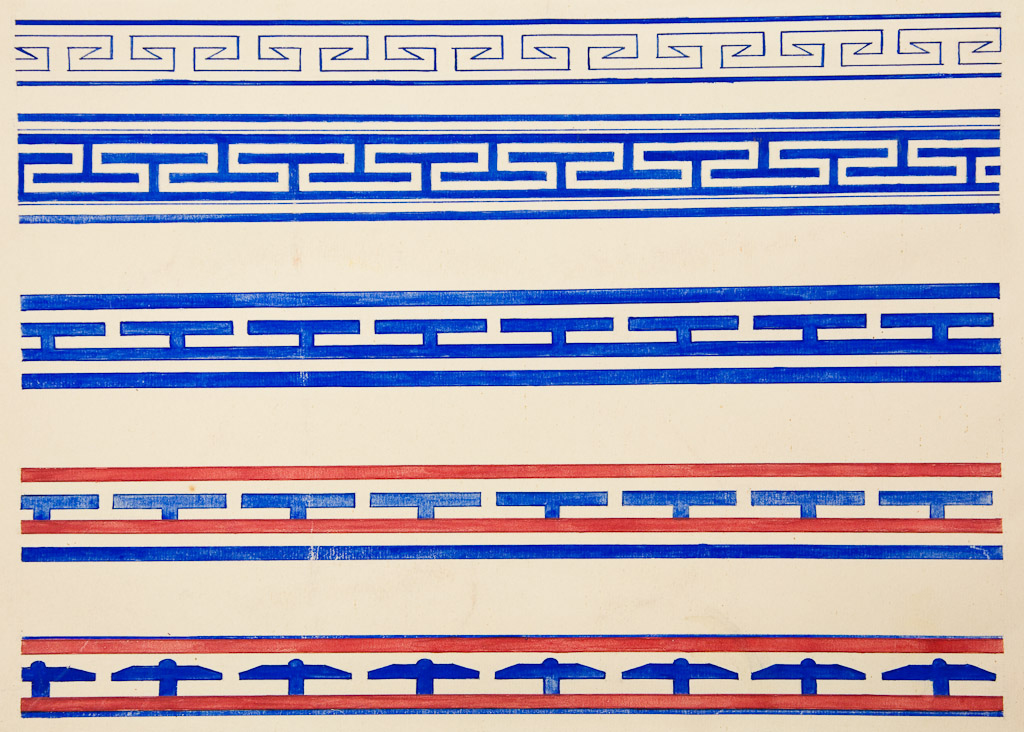 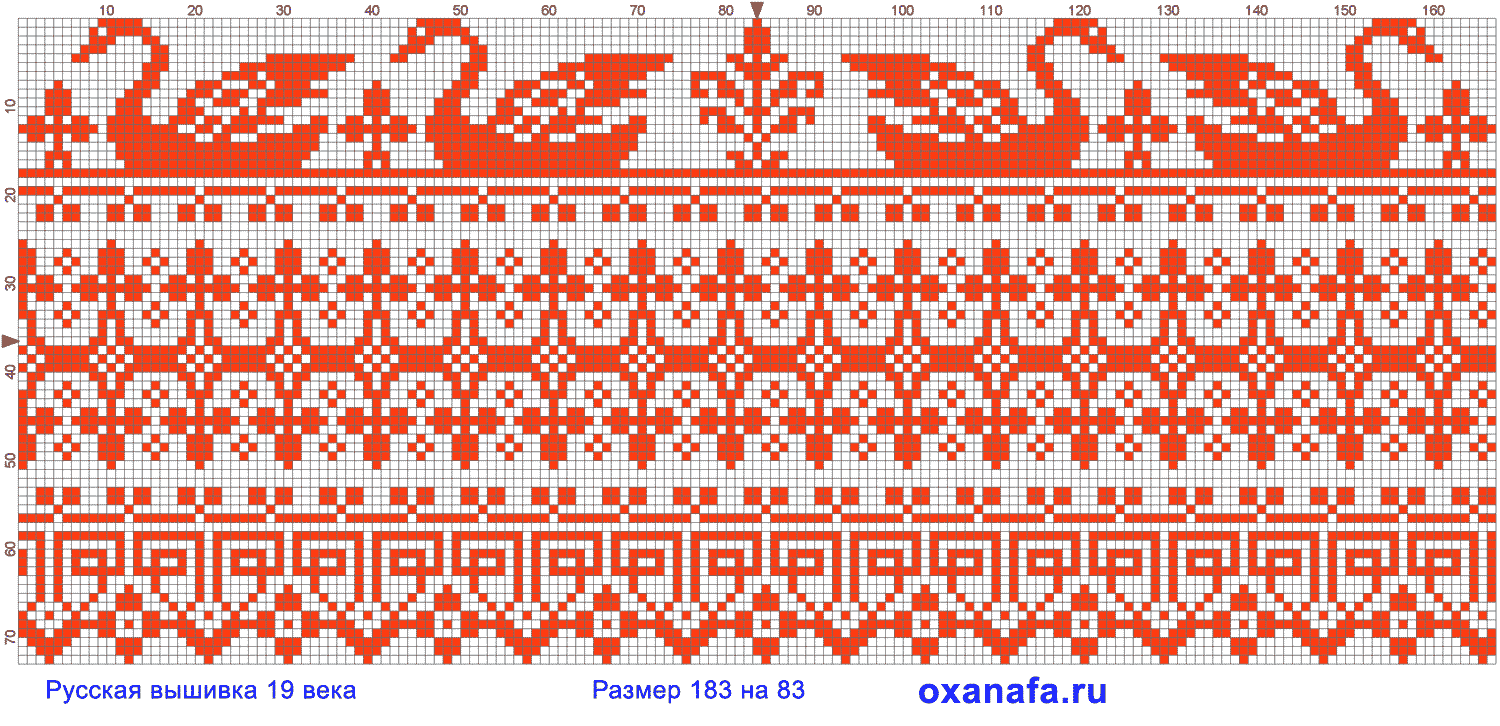 Приложение 6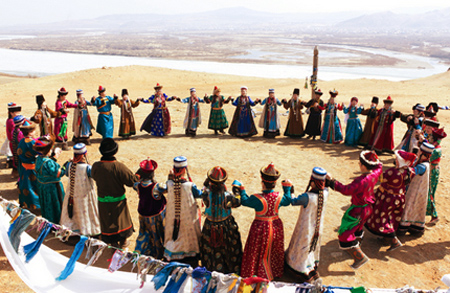 №Этапы занятия и времяСодержание занятия1.Организационный момент1 минДети входят под музыку и садятся на стульчики. Приветствие на бурятском «Сайн байна ухибууд! Сайн байна багша!»2. Знакомство с целью занятия1 мин - Ребята, сегодня на занятии мы отправимся в мир бурятской культуры, обычаев и традиций. Мы узнаем много нового и интересного: где как буряты жили, чем занимались и как проводили свободное время3.Новая тема17 минРазвитие речиМинутка отдыха (танцуют ёхор)3 минПосмотрите кто к нам пришел? (Иллюстрация бурятки) Ответы детей (Бурятка).-Как вы узнали? (она одета в бурятский национальный костюм).-  И мы знакомимся с первым на сегодня с бурятским словом Буряад басаган.(приложение 1)Повторите за мной -  Буряад басаган. Молодцы!Она пришла нам рассказать о своих обычаях и для этого нужно выполнить ее задания, которые находятся в конверте. Надеюсь, вы справитесь с ними. Задание 1 отгадайте Загадку: «Дом без крыши, без трубы» (юрта). На бурятском юрта это hэеы гэр. Повторите за мной hэеы гэр (приложение 2)  – В каких юртах жили буряты? (Иллюстрация юрты. Раньше буряты жили в поселениях – улусах. Каждый улус состоял из нескольких юрт. В улусах буряты жили только зимой и поэтому их юрты назывались зимники. Основа деревянная, а сверху прикреплялся войлок (ткань,из чего сшиты валенки). Самыми лучшими кусками покрывали северную сторону, от холодного ветра. Пол покрывался досками, кожей и волоком. А летом буряты часто переезжали с места на место и поэтому юрты были деревянные и легко разбирались и собирались. Состояли они из 6-8 стенок, а посередине устанавливались балки, чтоб поддерживать юрту. Для установки юрты использовали конский волос, потому что они при намокании не растягивались).– А как располагались вещи и предметы в самой юрте?Рассказ по картине. Посередине у них было почётное место, где стояли божества, которым верили. Приложение 3Левая сторона (при входе) считалась мужской, а правая – женской. И если приходили гости, то их всегда принимали на мужской стороне. На мужской стороне хранились принадлежности для лошадей, охоты. Здесь же вдоль стены стояли одна, две кровати. Богатым считался тот человек, у кого были кровати из кедра. Иногда делали большие кровати, если людей в семье было много. Старики обычно клали себе несколько матрасов, а молодые – на одном  – спать на твёрдом считалось полезным для здоровья. Почти напротив входа стояли сундуки с украшениями и праздничной одеждой. Сундуки украшались орнаментами. На женской стороне размещались предметы, которые относились к кухне. Потому что женщина занималась хозяйством. Люди, гости, которые были более уважаемы, садились подальше от двери, та часть юрты была более почётна.Ребёнок рассказывает стихотворение:У дверей стоит хозяин.
И приветлив, и радушен.
В доме гость главнее Бога - 
Так велит степной закон.
Ты отведал вкусной позы,
Ты арсой запил свой ужин.
Не забудь, как щедр хозяин,
Если гостем будет он!Задание 2“Не наделив человека крыльями – небо подарило ему лошадь” – так гласит бурятская народная мудрость. Лошадь это морин. (приложение 4). Морин повторяем за мной– Что вы можете сказать о роли коня в жизни бурятов? (Буряты не мыслили себя без коней. Конь для бурята – это друг, богатство, радость и гордость. О конях буряты знают ну просто всё. Очень много обычаев, сказок, легенд, ласковых слов они придумывали для лошадей. Буряты никогда не били, не ругали лошадей. Лошади были с человеком и в радости, и в горе, в жару и в холод. Они очень преданные животные, верные друзья. Буряты с детства запрягали и распрягали лошадей. Едва научившись ходить, ребёнок уже умел скакать на коне).Задание 3 Раньше у детей не было так много игрушек. Они развлекались по-другому (скачки, прыжки, прятки, играли тем, что было под рукой). Самая любимая игра: ЛОДЫЖКИ (hээр шаалга) – бараньи косточки. И с детства играли в шахматы. Исполняли люди танцы вокруг костра, священного дерева, горы.– Как называется бурятский народный танец? (Ёхор) приложение 10. Дети рассказывают стихотворения. 1-й ребёнок:И весну, и Новый Славит Ёхор-хоровод Как великое богатство Бережёт его народ. Долго, трудно танцевать. Ну, да нам не привыкать!2-й ребёнок:Наш бурятский хоровод Взяться за руки зовёт. Если встанешь с нами в круг, Значит, ты – хороший друг! Исполнение танца “Ёхор”Задание 4 Показ иллюстраций с орнаментом. Что это? Узор это угалза.(приложение 5,6,7) Повторяем за мной угалза(орнаменты мы видим везде. Обозначает узор, украшение. В древние времена человек разрисовывал себе лицо, тело, различные предметы, одежду, чтобы уберечься от злых духов. У каждого народа сложены свои орнаменты. Человек “подсмотрел” орнаменты у природы. Всевозможными узорами расписала она крылья бабочек, спинки гусениц и змей, создала листья и цветы).Дидактическая игра “Выбери орнамент” (найти бурятские орнаменты среди других) приложение 8,9.Ребёнок:“Пусть чуткие, гибкие пальцы Вышьют искристый и светлый узор, Чтобы песни, сказки старинные Достойное место в узоре нашли”.– Этим стихотворением сказано из чего создавались орнаменты – из сказок, песен и всегда соответствовали народу, который его мастерил.Закрепление пройденного 2 мин Мы познакомились с новыми словами: бурятка, юрта, лошадь, узор, ёхор. Вспомним как они звучат на бурятском языке  (буряад басаган, hэеы гэр,морин, угалза, ёохорИтог занятия1 мин- Мы сегодня окунулись в мир бурятской культуры. Узнали много интересного и познавательного. Что вам понравилось? (ответы детей) Молодцы!